       15.03.2019 года  работниками МУК «МСКО Хилокского района» был проведен районный молодежный  фестиваль самодеятельного  творчества «Живи, Россия!», который был приурочен к празднованию 74 годовщины Великой Победы нашего народа над фашистскими захватчиками, в нем приняли участие  83 человека.  В программе прослеживалась преемственность и связь поколений. Гостями фестиваля были коллективы старшего поколения со всего района.Открыла фестиваль заместитель руководителя администрации м\р « Хилокский район» по социальным вопросам Васильева Татьяна Фёдоровна.Первая номинация фестиваля «Лучшее исполнение песен, художественных произведений о своей малой Родине, России», в котором приняли участие: Жадина Людмила Ивановна, сельское поселение «Закультинское» с песней «Эх, Россия!», вокальная группа «Девчата»,сельское поселение «Бадинское» с песнями «Служу России» и «Родные места», Дарьина Виктория, город Хилок с песней «Купола России», вокальная группа «Ивушка», сельское поселение «Жипхегенское» с песнями «Россия, Русь!» и «Край ты мой заброшенный», Новрузова Лэйла, сельское поселение «Глинкинское» с стихотворением «Родина», Серов Валерий, сельское поселение «Жипхегенское» исполнил веселые частушки о России, Иванова Дарья, село Зурун выступила с стихотворением «Россия», Урбанова Елизавета, город Хилок «Нет, милей России», вокальная группа «Добрые встречи», город Хилок с песнями «Ой, Хилок» и «Сторонка Русская», вокальная группа «Непоседушки», сельское поселение «Жипхегенское» с песней «Вперёд, Россия!», Цыбикдоржиевна Екатерина, город Хилок прочитала стихотворение «Край родной», Нагаев Константин, сельское поселение «Жипхегенское» с песней «Четыре богатыря», Губина Олеся, город Хилок со стихотворением «Забайкальская природа», Днепровская Инна, сельское поселение «Бадинское» с песней «Россия», Богданова Анна, сельское поселение «Хушенгинское» со стихотворением «Родина», Киселева Анна, сельское поселение «Хушенгинское» с песней «Россия», Гуменюк Алина, сельское поселение «Хушенгинское», стихотворение «О России», народный ансамбль «Славянка», сельское поселение «Линевоозерское» с песнями «Народ единый» и «Россия». Патриотические песни. Когда мы слышим эти слова, то почти всегда думаем о песнях военных лет, но это песни и о нашей Родине, о ее просторах. Сколько их, прекрасных и незабываемых. Следующая номинация - «Лучшее исполнение песен, художественных произведений военных лет» в которой приняли участие: МБДОУ детский сад №2 «Светлячок»сельское поселение «Бадинское», с танцем «Спецназ», Бокань Евгения с песней «Рябина», Капцов Евгений со стихотворением «Забайкальцы», Васильев Иван с песней «А закаты алые, алые, алые…», Недорезова Оксана «Защитникам Родины слава!», Киселева Анна с песней «Ты помни».Третья номинация «Хореографические постановки». В этой номинации приняли участие: МБДОУ детский сад №2 «Светлячок» сельское поселение «Бадинское» танец «Яблочко», танцевальная группа волонтерского отряда железнодорожного училища город Хилок, руководитель Исакова Наталья Владимировна, с танцем «Россия» и танцем со шляпками, танцевальная группа «Дебют» сельское поселение «Хушенгинское» с танцем «Разговор со счастьем». Фестиваль - конкурс прошел весело и интересно. После окончания выступления участников и совещания жюри, все участники были награждены дипломами.                                                                                                 Д. Тищенко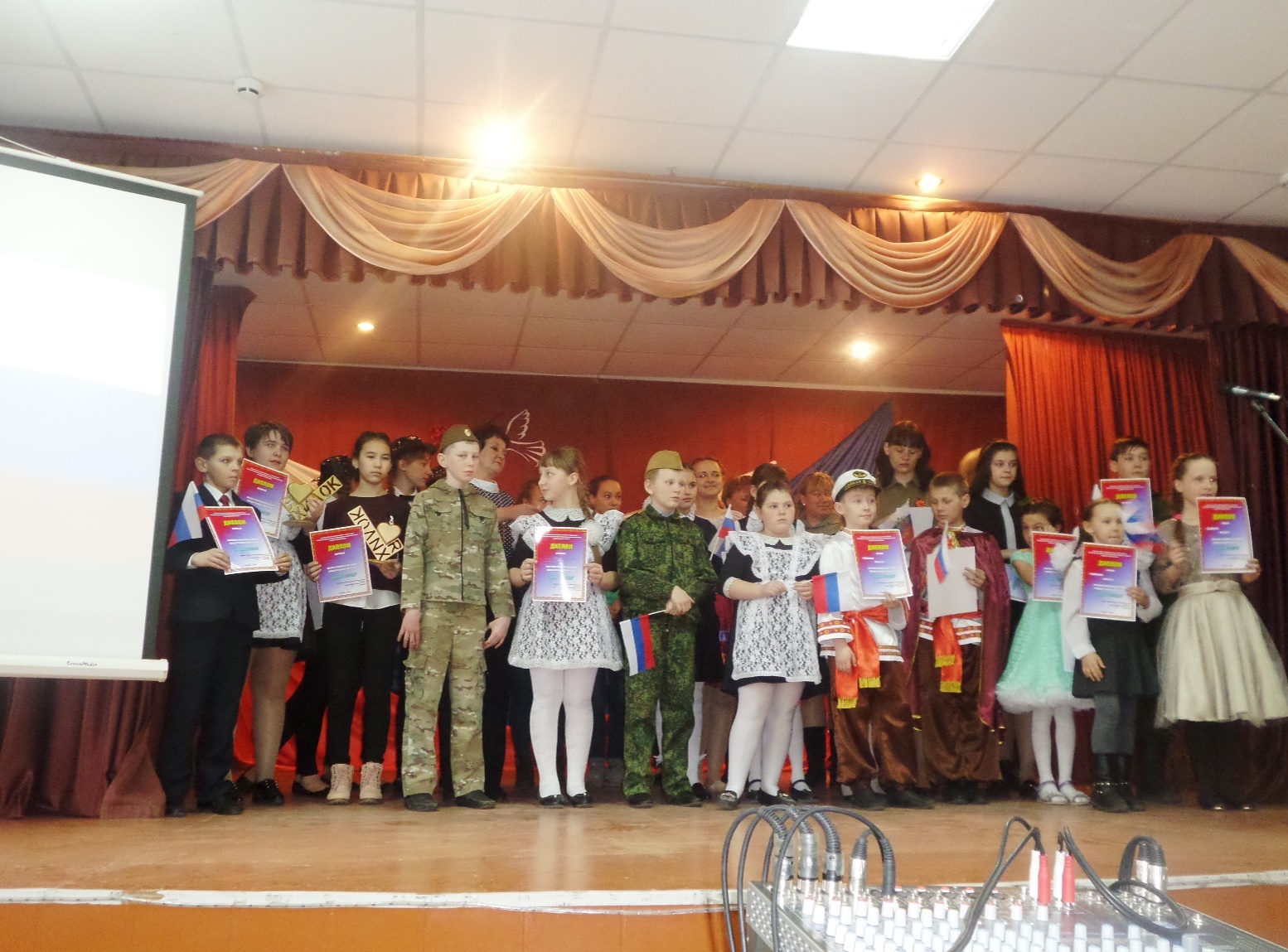 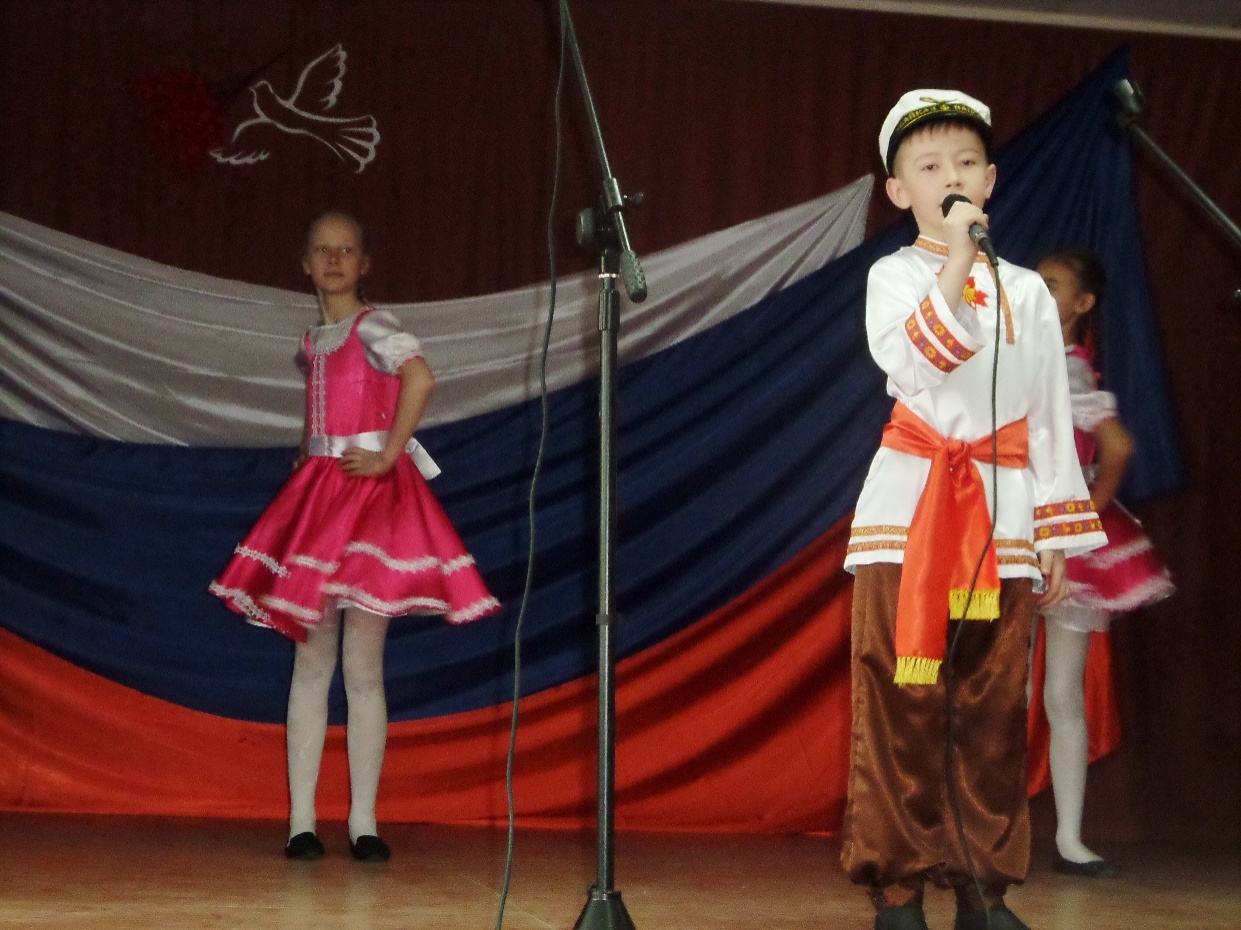 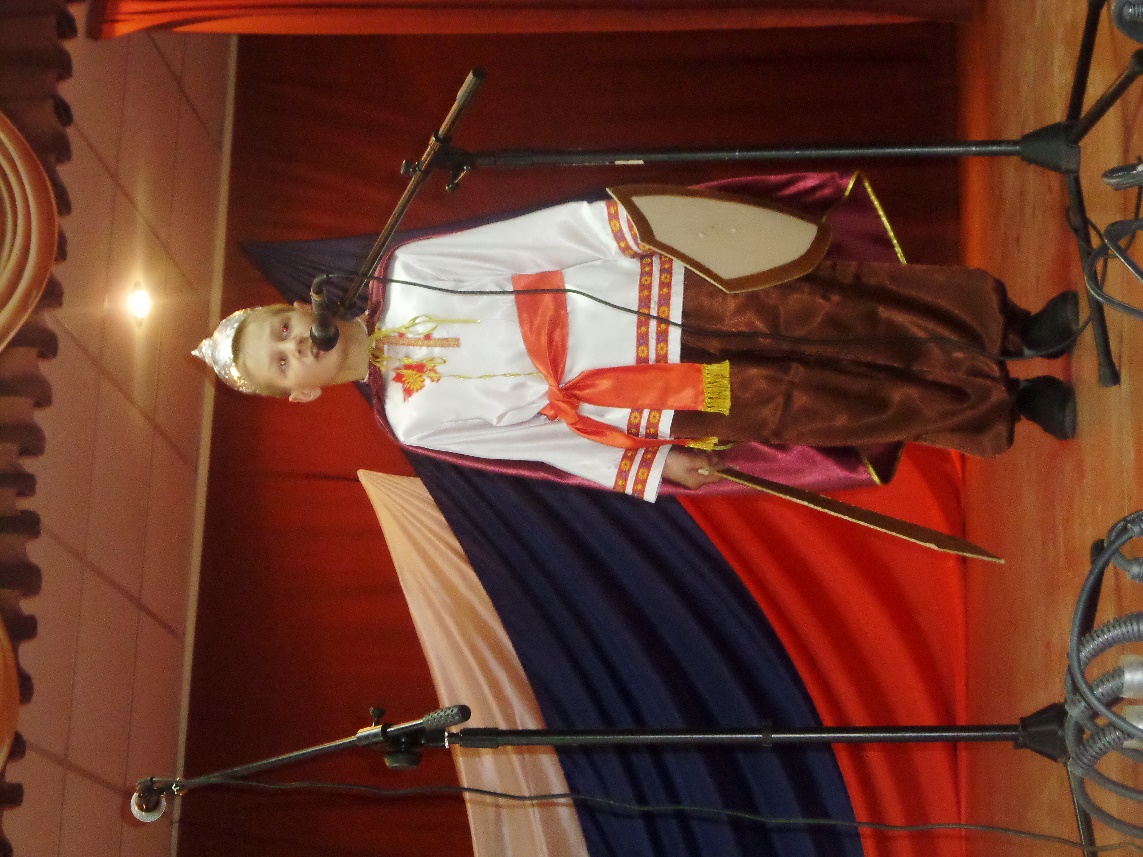 